Publicado en Madrid  el 23/11/2020 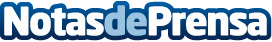  El escritor Hansel Berg reanima la ciencia ficción en 'El dilema de Openeim'La primera novela del escritor describe la vida de la civilización de Openeim en un escenario marcado por la supervivencia y la dificultadDatos de contacto:Editorial TregolamServicios editoriales918 675 960Nota de prensa publicada en: https://www.notasdeprensa.es/el-escritor-hansel-berg-reanima-la-ciencia_1 Categorias: Literatura Entretenimiento http://www.notasdeprensa.es